Publicado en Madrid el 01/10/2021 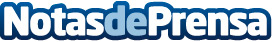 Mejorar la gestión de deuda, una prioridad para 3 de cada 10 empresas españolasSegún el último Informe Europeo de Pagos de Intrum, el 61% de las compañías españolas reconoce que la crisis ha propiciado que preste más atención a la gestión de impagos. Más aun teniendo en cuenta que 9 de cada 10 encuestadas creen que podrían pasar hasta dos años para llegar a un contexto en el que la crisis de la Covid-19 deje de tener un impacto financiero negativo en su negocioDatos de contacto:RedacciónMadridNota de prensa publicada en: https://www.notasdeprensa.es/mejorar-la-gestion-de-deuda-una-prioridad-para Categorias: Nacional Finanzas Emprendedores Recursos humanos http://www.notasdeprensa.es